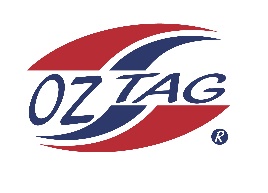  2023 Cronulla                                     Under 12 Boys/Girls Representative Congratulations to the following players selected in the under 12 boys to represent Cronulla. 1Lochie Schumacher2Zuma Wever   3Tyson Sedhom4Brax Lemke5Hunter Aston6Kai Wheatstone7Jackson Smith8Pax Caine9Manny Hinton10Jaxon Sorensen11Harley Gardner12Kody Gallen13Jaxen Tickle14Jaxon Brown15Phoenix Black16Beau McDonald